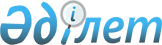 Солтүстік Қазақстан облысы әкімдігінің кейбір қаулыларының күші жойылды деп тану туралыСолтүстік Қазақстан облысы әкімдігінің 2020 жылғы 11 тамыздағы № 214 қаулысы. Солтүстік Қазақстан облысының Әділет департаментінде 2020 жылғы 13 тамызда № 6477 болып тіркелді
      "Қазақстан Республикасындағы жергілікті мемлекеттік басқару және өзін-өзі басқару туралы" Қазақстан Республикасының 2001 жылғы 23 қаңтардағы Заңының 27-бабы 2-тармағына, "Құқықтық актілер туралы" Қазақстан Республикасының 2016 жылғы 6 сәуірдегі Заңының 27-бабына сәйкес Солтүстік Қазақстан облысының әкімдігі ҚАУЛЫ ЕТЕДІ:
      1. Осы қаулының қосымшасына сәйкес Солтүстік Қазақстан облысы әкімдігінің кейбір қаулыларының күші жойылды деп танылсын.
      2. "Солтүстік Қазақстан облысы әкімдігінің мемлекеттік сәулет-құрылыс бақылау және лицензиялау басқармасы" коммуналдық мемлекеттік мекемесі мыналарды Қазақстан Республикасының заңнамасында белгіленген тәртіпте қамтамасыз етсін:
      1) осы қаулыны "Қазақстан Республикасы Әділет министрлігінің Солтүстік Қазақстан облысының Әділет департаменті" республикалық мемлекеттік мекемесінде мемлекеттік тіркеуді;
      2) осы қаулыны ресми жариялағаннан кейін Солтүстік Қазақстан облысы әкімдігінің интернет-ресурсында орналастыруды.
      3. Осы қаулының орындалуын бақылау Солтүстік Қазақстан облысы әкімінің жетекшілік ететін мәселелер жөніндегі орынбасарына жүктелсін.
      4. Осы қаулы оның алғашқы ресми жарияланған күнінен кейін күнтізбелік он күн өткен соң қолданысқа енгізіледі. Солтүстік Қазақстан облысы әкімдігінің кейбір күші жойылған қаулыларының тізбесі
      1. Солтүстік Қазақстан облысы әкімдігінің "Сәулет, қала құрылысы және құрылыс қызметі саласындағы мемлекеттік көрсетілетін қызмет регламенттерін бекіту туралы" 2016 жылғы 25 мамырдағы № 171 қаулысы (2016 жылғы 13 шілде "Әділет" Қазақстан Республикасы нормативтік құқықтық актілерінің ақпараттық-құқықтық жүйесінде жарияланды, Нормативтік құқықтық актілерді мемлекеттік тіркеу тізілімінде № 3786 болып тіркелді).
      2. Солтүстік Қазақстан облысы әкімдігінің "Сәулет, қала құрылысы және құрылыс саласындағы жобаларды басқару жөніндегі ұйымдарды аккредиттеу" мемлекеттік көрсетілетін қызмет регламентін бекіту туралы" 2016 жылғы 15 маусымдағы № 214 қаулысы (2016 жылғы 20 шілде "Әділет" Қазақстан Республикасы нормативтік құқықтық актілерінің ақпараттық-құқықтық жүйесінде жарияланды, Нормативтік құқықтық актілерді мемлекеттік тіркеу тізілімінде № 3809 болып тіркелді).
      3. Солтүстік Қазақстан облысы әкімдігінің "Сәулет, қала құрылысы және құрылыс қызметі саласындағы мемлекеттік көрсетілетін қызмет регламенттерін бекіту туралы" Солтүстік Қазақстан облысы әкімдігінің 2016 жылғы 25 мамырдағы № 171 қаулысына өзгерістер енгізу туралы" 2016 жылғы 27 қыркүйектегі № 365 қаулысы (2016 жылғы 14 қараша "Әділет" Қазақстан Республикасы нормативтік құқықтық актілерінің ақпараттық-құқықтық жүйесінде жарияланды, Нормативтік құқықтық актілерді мемлекеттік тіркеу тізілімінде № 3914 болып тіркелді).
      4. Солтүстік Қазақстан облысы әкімдігінің "Сәулет, қала құрылысы және құрылыс қызметі саласындағы мемлекеттік көрсетілетін қызмет регламенттерін бекіту туралы" Солтүстік Қазақстан облысы әкімдігінің 2016 жылғы 25 мамырдағы № 171 қаулысына өзгерістер енгізу туралы" 2019 жылғы 25 шілдедегі № 203 қаулысы (2019 жылғы 08 тамыз Қазақстан Республикасы Нормативтік құқықтық актілерінің эталондық бақылау банкінде электрондық түрде жарияланды, Нормативтік құқықтық актілерді мемлекеттік тіркеу тізілімінде № 5489 болып тіркелді).
					© 2012. Қазақстан Республикасы Әділет министрлігінің «Қазақстан Республикасының Заңнама және құқықтық ақпарат институты» ШЖҚ РМК
				
      Солтүстік Қазақстан облысының әкімі 

К. Аксакалов
Солтүстік Қазақстан облысыәкімдігінің 2020 жылғы11 тамызы № 214 қаулысынақосымша